Name____________________________ Period__________Work now on the following worksheets. You will need 4 colored pencils.BellworkBellwork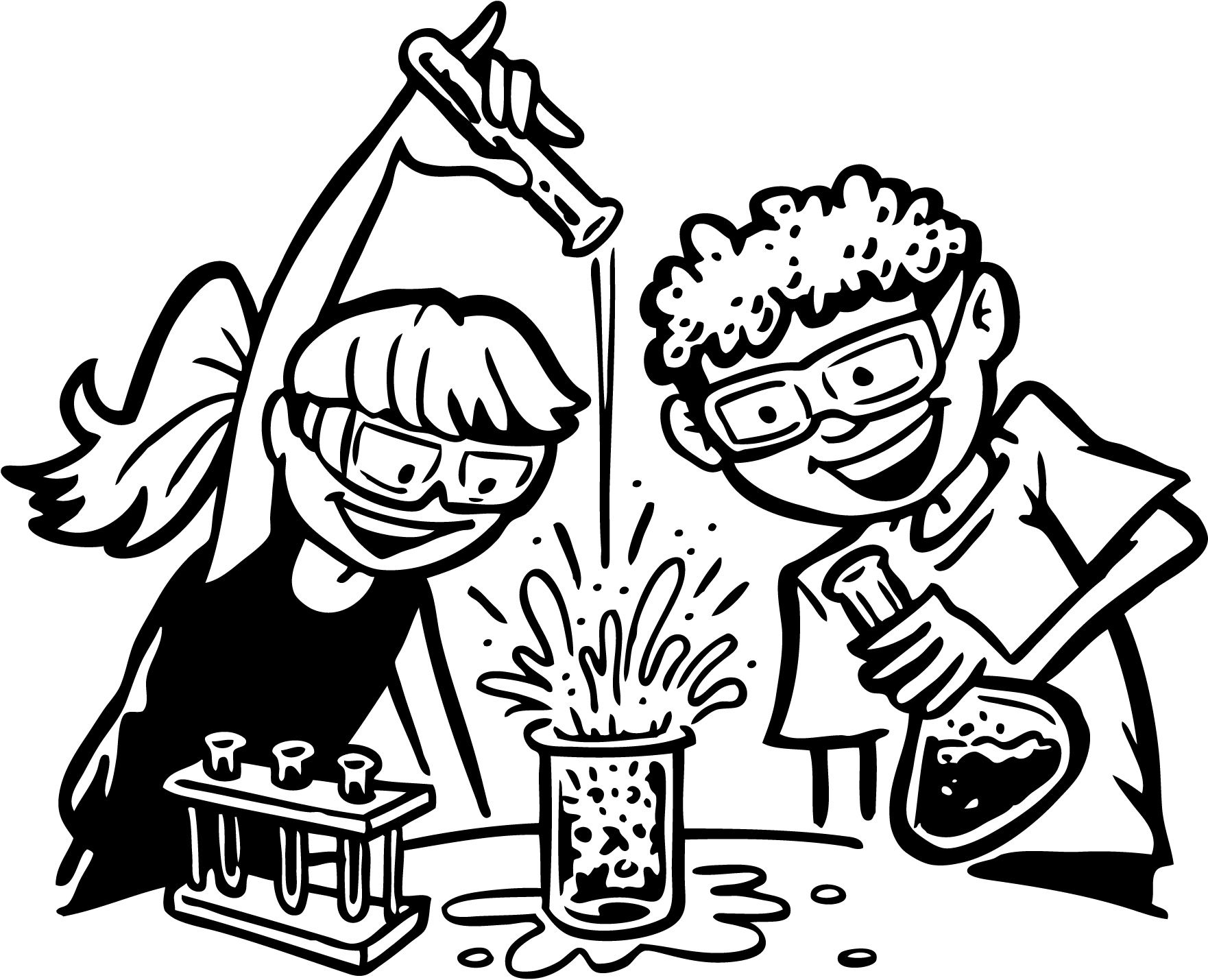 What is a chemical reaction? Give an example.A _________________  ____________________ is the process by which one or more substances_______________ into new substances.
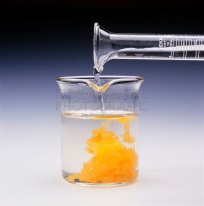 What are some things that show a chemical reaction is happening?_______________________                _______________________
_______________________                _______________________
What do we call a solid formation in a chemical reaction? _________________
What are the parts in a chemical reaction?
          ∙   _______________________________ are the __________________ substances in the chemical reaction.          ∙   _______________________________ are the substances that are _____________________ in the chemical reaction.

Label the formula for a reaction.

2 Al   +    3Br2         2AlBr3







What are the four types of reactions you read about?

_______________________                __________________________________
_______________________                __________________________________

A _____________________________ reaction occurs when two substances, usually two _________________________ combine and form one _________________________.
        A  +  B     AB
A ____________________________ reaction occurs when one _______________ compound is broken down into __________    __________________ substances. 
         AB     A  +   B
 A ___________________________________ reaction occurs when one __________________takes the place of another in a _________________________.
         A  +  BC   B  +  AC
      A ________________________________ reaction occurs when ions ___________________ places in _______   _____________________.      
        AB  +  CD   AD  +  CB

We are going to add ONE more very important reaction!
 A _______________________________ reaction is a reaction of a carbon-based compound with ____________________.

   C3H8 + O2  CO2 + H2O A _________________  ____________________ is the process by which one or more substances_______________ into new substances.
What are some things that show a chemical reaction is happening?_______________________                _______________________
_______________________                _______________________
What do we call a solid formation in a chemical reaction? _________________
What are the parts in a chemical reaction?
          ∙   _______________________________ are the __________________ substances in the chemical reaction.          ∙   _______________________________ are the substances that are _____________________ in the chemical reaction.

Label the formula for a reaction.

2 Al   +    3Br2         2AlBr3







What are the four types of reactions you read about?

_______________________                __________________________________
_______________________                __________________________________

A _____________________________ reaction occurs when two substances, usually two _________________________ combine and form one _________________________.
        A  +  B     AB
A ____________________________ reaction occurs when one _______________ compound is broken down into __________    __________________ substances. 
         AB     A  +   B
 A ___________________________________ reaction occurs when one __________________takes the place of another in a _________________________.
         A  +  BC   B  +  AC
      A ________________________________ reaction occurs when ions ___________________ places in _______   _____________________.      
        AB  +  CD   AD  +  CB

We are going to add ONE more very important reaction!
 A _______________________________ reaction is a reaction of a carbon-based compound with ____________________.

   C3H8 + O2  CO2 + H2O 